Publicado en Zaragoza el 01/08/2019 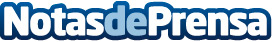 El futuro de las toallitas en un mundo sostenible, por toallitas.proEn la era de la sostenibilidad, las toallitas se encuentran en el lado oscuro ¿qué opciones hay?Datos de contacto:MariaNota de prensa publicada en: https://www.notasdeprensa.es/el-futuro-de-las-toallitas-en-un-mundo_1 Categorias: Industria Farmacéutica Sociedad Aragón Infantil Ecología Ocio para niños http://www.notasdeprensa.es